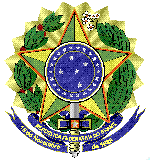 MINISTÉRIO DA EDUCAÇÃOUNIVERSIDADE FEDERAL FLUMINENSEFORMULÁRIO DE SOLICITAÇÃO DE EMPENHO CONTRATO – 12/2021 (INSTALAÇÃO DE AR CONDICIONADO – JOAR)Identificação da Unidade Itens e quantidades a serem empenhadosJustificativa do pedidoFonte de recurso a ser utilizada(  ) Declaro que, previamente a esta solicitação, foi feito contato com a área técnica responsável pelo contrato, que indicou os itens e quantitativos a serem empenhados.*Este formulário deve ser assinado pela chefia da unidadeNome da Unidade Solicitante[digite aqui o nome do setor/unidade solicitante]Nome da Unidade Solicitante[digite aqui o nome do setor/unidade solicitante]E-mail[digite aqui e-mail para contato]Telefone[digite aqui telefones de contato]ITEMDESCRIÇÃO/ ESPECIFICAÇÃO DETALHADAUNIDADE DE MEDIDAVALOR UNITÁRIOQUANTIDADE SOLICITADA1Instalação de aparelho, com capacidade de 7500 BTU, incluindo o material de instalação até a distância de 3 m de linha, mão-de-obra necessária, além de todos os materiais e componentes para a completa fixação e funcionamento do equipamento, inclusive sua conexão ao ponto de energia disponível para sua instalação. As áreas afetadas pela instalação deverão ser reparadas adequadamente para a entrega dos serviços.unidR$ 522,50...2Instalação de aparelho, com capacidade de 9000 BTU, incluindo o material de instalação até a distância de 3 m de linha, mão-de-obra necessária, além de todos os materiais e componentes  para a completa fixação e funcionamento do equipamento, inclusive sua conexão ao ponto de energia disponível para sua instalação. As áreas afetadas pela instalação deverão ser reparadas adequadamente para a entrega dos serviços.unidR$ 585,15...3Instalação de aparelho, com capacidade de 12000 BTU, incluindo o material de instalação até a distância de 3 m de linha, mão-de-obra necessária, além de todos os materiais e componentes para a completa fixação e funcionamento do equipamento, inclusive sua conexão ao ponto de energia disponível para sua instalação. As áreas afetadas pela instalação deverão ser reparadas adequadamente para a entrega dos serviços.unidR$749,63...4Instalação de aparelho, com capacidade de 18000 BTU, incluindo o material de instalação até a distância de 3 m de linha, mão-de-obra necessária, além de todos os materiais e componentes para a completa fixação e funcionamento do equipamento, inclusive sua conexão ao ponto de energia disponível para sua instalação. As áreas afetadas pela instalação deverão ser reparadas adequadamente para a entrega dos serviços.unidR$839,14...5Instalação de aparelho, com capacidade de 22000 BTU, incluindo o material de instalação até a distância de 3 m de linha, mão-de-obra necessária, além de todos os materiais e componentes para a completa fixação e funcionamento do equipamento, inclusive sua conexão ao ponto de energia disponível para sua instalação. As áreas afetadas pela instalação deverão ser reparadas adequadamente para a entrega dos serviços.unidR$984,59...6Instalação de aparelho, com capacidade de 24000 BTU , incluindo o material de instalação até a distância de 3 m de linha, mão-de-obra necessária, além de todos os materiais e componentes para a completa fixação e funcionamento do equipamento, inclusive sua conexão ao ponto de energia disponível para sua instalação. As áreas afetadas pela instalação deverão ser reparadas adequadamente para a entrega dos serviços.unidR$984,59...7Instalação de aparelho, com capacidade de 30000 BTU , incluindo o material de instalação até a distância de 3 m de linha, mão-de-obra necessária, além de todos os materiais e componentes para a completa fixação e funcionamento do equipamento, inclusive sua conexão ao ponto de energia disponível para sua instalação. As áreas afetadas pela instalação deverão ser reparadas adequadamente para a entrega dos serviços.unidR$984,59...8Instalação de aparelho, com capacidade de 36000 BTU, incluindo o material de instalação até a distância de 3 m de linha, mão-de-obra necessária, além de todos os materiais e componentes para a completa fixação e funcionamento do equipamento, inclusive sua conexão ao ponto de energia disponível para sua instalação. As áreas afetadas pela instalação deverão ser reparadas adequadamente para a entrega dos serviços.unidR$984,59...9Instalação de aparelho, com capacidade de 48000 BTU, incluindo o material de instalação até a distância de 3 m de linha, mão-de-obra necessária, além de todos os materiais e componentes para a completa fixação e funcionamento do equipamento, inclusive sua conexão ao ponto de energia disponível para sua instalação. As áreas afetadas pela instalação deverão ser reparadas adequadamente para a entrega dos serviços.unidR$1.062,91...10Instalação de aparelho, com capacidade de 60000 BTU, incluindo o material de instalação até a distância de 3 m de linha, mão-de-obra necessária, além de todos os materiais e componentes para a completa fixação e funcionamento do equipamento, inclusive sua conexão ao ponto de energia disponível para sua instalação. As áreas afetadas pela instalação deverão ser reparadas adequadamente para a entrega dos serviços.unidR$1.096,47...11Instalação incluindo isolamento e fixação de dutos de cobre 1/4", medida pela quantidade superior aos 3 m da franquia inicialmR$33,01...12Instalação incluindo isolamento e fixação de dutos de cobre 3/8", medida pela quantidade superior aos 3 m da franquia inicialmR$55,94...13Instalação incluindo isolamento e fixação de dutos de cobre 1/2", medida pela quantidade superior aos 3 m da franquia inicialmR$72,73...14Instalação incluindo isolamento e fixação de dutos de cobre 5/8", medida pela quantidade superior aos 3 m da franquia inicialmR$ 98,46...15Instalação incluindo isolamento e fixação de dutos de cobre 3/4", medida pela quantidade superior aos 3 m da franquia inicialmR$100,70...16Instalação incluindo isolamento e fixação de dutos de cobre 7/8", medida pela quantidade superior aos 3 m da franquia inicialmR$105,17...17Instalação e fixação de tubulação aparente em eletroduto de PVC rígido  de ¾ “, incluindo caixas de derivação medida pela quantidade superior aos 3 m da franquia inicialmR$ 17,90...18Instalação e fixação de tubulação aparente em eletroduto de PVC rígido de 1”, incluindo caixas de derivação medida pela quantidade superior aos 3 m da franquia inicialmR$ 19,58...19Instalação e fixação de tubulação aparente em eletroduto de PVC rígido de 1 ½ ”, incluindo caixas de derivação medida pela quantidade superior aos 3 m da franquia inicialmR$ 19,58...20Instalação e fixação de quadro sobrepor de comando com disjuntor de proteção do tipo DIN em potência entre 10 e 50 A, incluindo terminais de interligaçãounidR$279,71...21Execução de circuito triplo de alimentação individual em cabo flexível 2,5 mm²medido pela quantidade superior aos 3 m da franquia inicialmR$13,43...22Execução de circuito triplo de alimentação individual em cabo flexível 4,0 mm²medido pela quantidade superior aos 3 m da franquia inicialmR$ 22,38...23Execução de circuito triplo de alimentação individual em cabo flexível 6,0 mm²medido pela quantidade superior aos 3 m da franquia inicialmR$33,01...24Execução de circuito triplo de alimentação individual em cabo flexível 10,0 mm² medido pela quantidade superior aos 3 m da franquia inicialmR$ 49,23...25Execução de tubulação de drenagem embutida em paredes e/ou aparente em tubos de pvc rígido sd 25 mm medida pela quantidade superior aos 3 m da franquia inicialmR$ 36,92...26Execução de tubulação de drenagem embutida em paredes e/ou aparente em tubos de pvc rígido sd 32 mm medida pela quantidade superior aos 3 m da franquia inicialmR$ 46,43...27Execução de tubulação de drenagem embutida em paredes e/ou aparente em tubos de pvc rígido sd 40 mm medida pela quantidade superior aos 3 m da franquia inicialmR$ 55,05...[digite aqui a fonte de recurso a ser utilizada para o empenho e pagamento] 